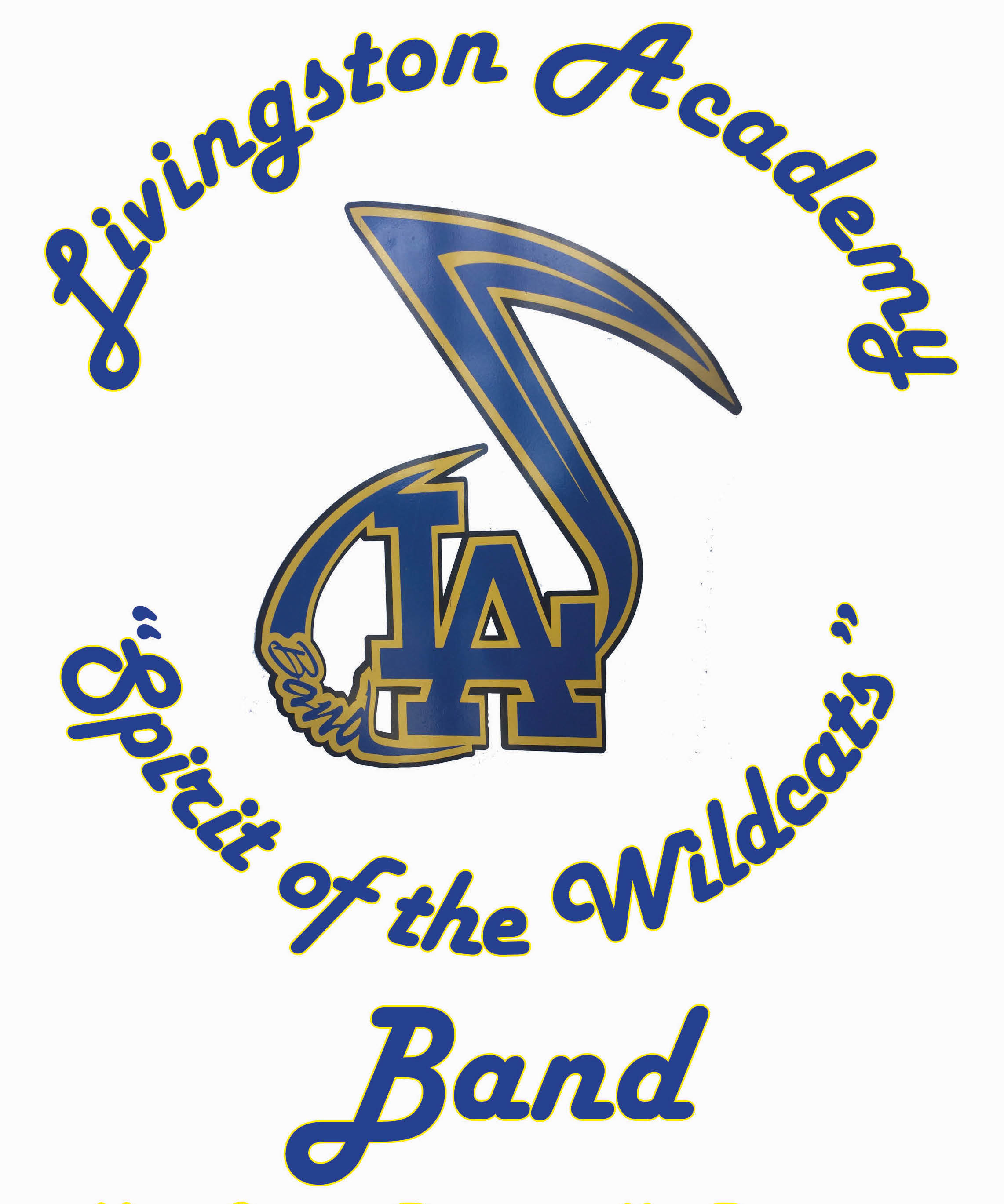 Parents and Students,We have and will be checking out uniforms to each student and there are a few guidelines we would like the parents and students to know about.Uniforms are Dry-Clean only.We have included these in the band fees, the cost to get the uniforms dry-cleaned and ready for use. Myself or another parent will take the uniforms to be cleaned as needed.      2.	Alter to FitWe have a few weeks to alter/hem any items that need to be. DO NOT CUT the material. It can be folded under and hemmed then pressed to crease. But, we must be able to use that uniform in the future. Sleeves and Pants both should be checked. Pants should be hemmed to where they drape right "to" the shoe but not bundled up on top of it. A straight pant leg is the style desired.Altering needs to be done and the uniform returned to the Band Room by Wednesday Aug, 19th. That way we can have them ready by first game that is Friday Aug. 21st.  The Boosters or I, will be taking the uniforms periodically to the cleaners throughout the season. With each uniform costing about $450 apiece we must maintain them. Call/Email Mr. Dingwall with any questions.Thanks,Gregory S. Dingwall, Ed.S., Band Director